Doctoral School of the Poznan University of Medical SciencesINDIVIDUAL RESEARCH PLANPlease tick:                    IRP submitted for the first time                     IRP correctedPERSONAL DATA* if you change the declared scientific discipline during the doctoral student's education at the doctoral school, written information on this matter should be provided as a supplement to the Individual Research PlanDISSERTATIONSCHEDULE FOR THE IMPLEMENTATION OF RESEARCH TASKS TO PREPARE THE DOCTORAL DISSERTATION:PLANNED EFFECTS OF RESEARCH ACTIVITY:(If the IRP submitted is a correction of the previously submitted IRP, justification should be provided):...................................................................................................................................................................................……....................……………………………………………………(date and signature of the PhD student)The individual research plan was prepared in agreement with the promotor / promoters.(delete as appropriate)……....................…………………………………………	 	        ……....................…………………………………………(date and signature of the supervisor)				 (date and signature of the supervisor)If an auxiliary supervisor is appointed - opinion on IRP: positive / negative                                                                                                                              (delete as appropriate))……....................……………………………………………………                                                                                                                             (date and signature of the auxiliary supervisor)List of attachments:..............................................................................................................Comments of the Director of the PUMS Doctoral School:..........................................................................................................................................................................................................................................................................................................................................................................APPROVED……....................……………………………………………………          (stamp and signature of the Director of the Doctoral School)Poznan University of Medical Sciences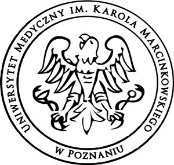 Attachment
to the Communication No. 2
of the Director of the PUMS Doctoral School of September 30, 2020PhD studentPhD studentPhD studentPhD studentFIRST NAME AND LAST NAMEALBUM NUMBERORGANIZATIONAL UNITRECEPTION YEARPROMOTERPROMOTERPROMOTERPROMOTERFIRST NAME AND LAST NAMESCIENTIFIC DEGREE / TITLESCIENTIFIC DISCIPLINE
/ SCIENTIFIC DISCIPLINES *
(underline the correct option – bold basic discipline)medical sciencepharmaceutical sciencehealth scienceORGANIZATIONAL UNITSECOND PROMOTER / AUXILIARY PROMOTER (delete as appropriate)SECOND PROMOTER / AUXILIARY PROMOTER (delete as appropriate)SECOND PROMOTER / AUXILIARY PROMOTER (delete as appropriate)SECOND PROMOTER / AUXILIARY PROMOTER (delete as appropriate)FIRST NAME AND LAST NAMESCIENTIFIC DEGREE / TITLESCIENTIFIC DISCIPLINE
/ SCIENTIFIC DISCIPLINES *
(underline the correct option – bold basic discipline)medical sciencepharmaceutical sciencehealth scienceORGANIZATIONAL UNITTITLE OF THE DOCTORAL DISSERTATIONSCIENTIFIC DISCIPLINE
(underline appropriate)medical sciencepharmaceutical sciencepharmaceutical sciencehealth scienceTHE DOCTORAL DISSERTATION WILL BE PREPARED IN THE FORM (underline the appropriate one):series of publicationsseries of publicationsscientific monograph
(the choice of this form requires a written justification as an appendix to the Individual Research Plan)scientific monograph
(the choice of this form requires a written justification as an appendix to the Individual Research Plan)PURPOSE AND ASSUMPTIONS OF THE DISSERTATION
(max. 300 words)MATERIALS AND METHODS
(max. 500 words)PRELIMINARY REFERENCESPLANNED SUBMISSION DEADLINE FOR THE DISSERTATION (specify month and year)I YEAR OF DOCTORAL SCHOOL - ACADEMIC YEAR ................. / ..................I YEAR OF DOCTORAL SCHOOL - ACADEMIC YEAR ................. / ..................TASK NAMEEXPECTED COMPLETION DATEIi YEAR OF DOCTORAL SCHOOL - ACADEMIC YEAR ................. / ..................Ii YEAR OF DOCTORAL SCHOOL - ACADEMIC YEAR ................. / ..................TASK NAMEEXPECTED COMPLETION DATEIII YEAR OF DOCTORAL SCHOOL - ACADEMIC YEAR ................. / ..................III YEAR OF DOCTORAL SCHOOL - ACADEMIC YEAR ................. / ..................TASK NAMEEXPECTED COMPLETION DATEIV YEAR OF DOCTORAL SCHOOL - ACADEMIC YEAR ................. / ..................IV YEAR OF DOCTORAL SCHOOL - ACADEMIC YEAR ................. / ..................TASK NAMEEXPECTED COMPLETION DATEI YEAR OF DOCTORAL SCHOOL - ACADEMIC YEAR ................. / ..................I YEAR OF DOCTORAL SCHOOL - ACADEMIC YEAR ................. / ..................TYPE OF ACTIVITYEXPECTED COMPLETION DATEPublications:Active participation in conferences:Submission of a grant application:Scientific internships:Participation in the organization of a scientific conference:Supporting the development of learning and teaching
(e.g. membership in a scientific society, foundations or commissions, supervision of a student extracurricular activity):Other:II YEAR OF DOCTORAL SCHOOL - ACADEMIC YEAR ................. / ..................II YEAR OF DOCTORAL SCHOOL - ACADEMIC YEAR ................. / ..................TYPE OF ACTIVITYEXPECTED COMPLETION DATEPublications:Active participation in conferences:Submission of a grant application:Scientific internships:Participation in the organization of a scientific conference:Supporting the development of learning and teaching
(e.g. membership in a scientific society, foundations or commissions, supervision of a student extracurricular activity):Other:III YEAR OF DOCTORAL SCHOOL - ACADEMIC YEAR ................. / ..................III YEAR OF DOCTORAL SCHOOL - ACADEMIC YEAR ................. / ..................TYPE OF ACTIVITYEXPECTED COMPLETION DATEPublications:Active participation in conferences:Submission of a grant application:Scientific internships:Participation in the organization of a scientific conference:Supporting the development of learning and teaching
(e.g. membership in a scientific society, foundations or commissions, supervision of a student extracurricular activity):Other:IV YEAR OF DOCTORAL SCHOOL - ACADEMIC YEAR ................. / ..................IV YEAR OF DOCTORAL SCHOOL - ACADEMIC YEAR ................. / ..................TYPE OF ACTIVITYEXPECTED COMPLETION DATEPublications:Active participation in conferences:Submission of a grant application:Scientific internships:Participation in the organization of a scientific conference:Supporting the development of learning and teaching
(e.g. membership in a scientific society, foundations or commissions, supervision of a student extracurricular activity):Other:TYPE OF ACTIVITY